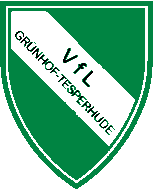 VfL Grünhof-Tesperhude von 1909 e.V.Turnen  Fußball  Tischtennis  Gymnastik  Jedermannsport  LeichtathletikAerobic  Pilates  Prellball  Volleyball  Tabata  Latin-Dance  Sportabzeichen  YogaSportanlagen: 21502 Geesthacht-Grünhof, WesterheeseHygienekonzept: Im folgenden Hygienekonzept werden die Maßnahmen und Regeln beschrieben, welche für die Sportler des VfL Grünhof-Tesperhude e.V. gelten, um eine Ansteckung mit dem Coronavirus beim Training zu vermeiden. Diese sind für alle Sportler/innen verpflichtend. Bei Fragen und Problemen ist der Vorstand des VfL Grünhof-Tesperhude e.V. zu kontaktieren. Allgemein:Das Training findet auf eigene Verantwortung statt. Die Vereinsmitglieder / Sportler sind für die Einhaltung der Regeln im Hygienekonzept selbst verantwortlich.Sollten bei einem Vereinsmitglied oder innerhalb dessen Haushalt Krankheitssymptome auftreten, nimmt das Vereinsmitglied nicht am Training teil.Nach einem positiven Coronavirus-Test eines Vereinsmitglieds oder innerhalb dessen Haushalt nimmt das Vereinsmitglied 14 Tage lang nicht am Trainingsbetrieb teil.Die Übungsleiter/innen führen Anwesenheitslisten, um etwaige Infektionsketten besser nachverfolgen zu können. Für jede Übungsstunde ist eine neue Liste anzulegen.Flächen-Desinfektionsmittel wird vom Verein zur Verfügung gestellt. Dieses steht für die Übungsleiter/innen in einer Dose mit Tüchern bereit. Die Mitglieder werden gebeten, ihr eignes Händedesinfektionsmittel mitzubringen.Ein Probetraining ist vorab beim Abteilungsleiter bzw. Übungsleiter/in anzumelden. Die Kontaktdaten (Name, Adresse, Telefonnummer, E-Mail) werden aufgenommen. Organisation, An- und AbreiseEs gelten zusätzlich die Verhaltensregeln auf dem Sportplatz bzw. in der Halle sowie die jeweiligen Belegungspläne. Nur die dort aufgeführten Trainingseinheiten sind genehmigt.Das Training wird nach Ermessen der/s Übungsleiters/in, gerne auch im Freien, durchgeführt. Die Sportler reisen möglichst zu Fuß, mit dem Fahrrad oder in privaten PKW einzeln zum Training an und ab.Nach dem Eintreffen waschen sich die Sportler gründlich die Hände und achten auf den Mindestabstand von 1,5 m. Sollten beim Training Zuschauer/innen vor Ort sein, sind entsprechende Kontaktdaten aufzunehmen. Auf die einzuhaltenden Regelungen der Landesverordnung zur Bekämpfung des Coronavirus SARS-CoV-2 wird hingewiesen.Trainingsausrüstung: Das benötigte Trainingsmaterial soll sich auf das Nötigste beschränken. Wenn möglich soll eigene Trainingsausrüstung durch die Sportler mitgebracht werden. Für das Equipment inkl. Trinkflasche des einzelnen Sportlers werden „Zonen“ eingerichtet.In den Trink-Pausen ist ebenfalls der Abstand von 1,5 m einzuhalten. Nach dem Training werden die verwendeten Trainingsmaterialien von den Übungsleiter/innen gereinigt und möglichst desinfiziert. Stand: 28.07.2021